４月１２日刊行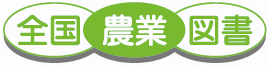 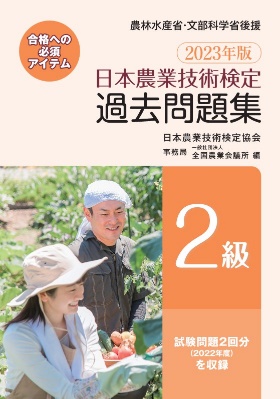 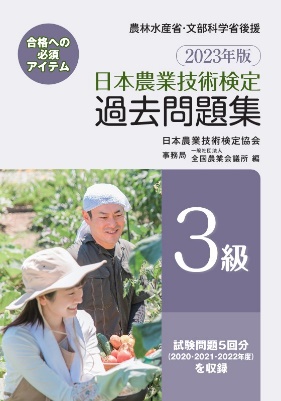 ◎日本農業技術検定1級の過去問題集は、出版しておりません。1級の過去問題（2020～2022年度）を希望される方は、希望する年度・住所・氏名・メールアドレス・電話番号・FAX番号を明記して、日本農業技術検定協会事務局宛（kentei@nca.or.jp）にメールでご連絡ください。試験問題をコピーして実費（1年度分送料込み2,000円）にて郵送いたします。発行　全国農業委員会ネットワーク機構  〒102-0084 東京都千代田区二番町9-8 中央労働基準協会ビル　　　一般社団法人　全国農業会議所  　　　　　 TEL.03-6910-1131　https://www.nca.or.jp/tosho/お申し込みは●●●農業会議へ（担当●●、●●）FAX●●●-●●●-●●●●※請求書は図書納品後、別途送付。代金は請求書記載の口座にお振込みください。手数料はお客様負担です。※納品は農業会議への注文後約１週間。　※不明な点は●●●農業会議まで：電話●●●-●●●-●●●●申込書住　所：〒住　所：〒住　所：〒申込書名　称：名　称：名　称：申込書請求書宛名(上記と異なる場合に記入)：請求書宛名(上記と異なる場合に記入)：請求書宛名(上記と異なる場合に記入)：申込書電話番号：　　　　（　　　）　　　　　　担当者：電話番号：　　　　（　　　）　　　　　　担当者：電話番号：　　　　（　　　）　　　　　　担当者：申込書請求に必要な書類　　請求書：　　通　　見積書：　　通　　納品書：　　通請求に必要な書類　　請求書：　　通　　見積書：　　通　　納品書：　　通請求に必要な書類　　請求書：　　通　　見積書：　　通　　納品書：　　通申込書コード：R05-01図書名：2023年版 日本農業技術検定 過去問題集３級部数：　　　部申込書コード：R05-02図書名：2023年版 日本農業技術検定 過去問題集２級部数：　　　部必着指定の有無〔  有り・無し  〕←どちらかを○で囲んでください有りの場合：【　　 年 　月 　日】までに納品希望（この日より早く届く場合があります）必着指定の有無〔  有り・無し  〕←どちらかを○で囲んでください有りの場合：【　　 年 　月 　日】までに納品希望（この日より早く届く場合があります）必着指定の有無〔  有り・無し  〕←どちらかを○で囲んでください有りの場合：【　　 年 　月 　日】までに納品希望（この日より早く届く場合があります）必着指定の有無〔  有り・無し  〕←どちらかを○で囲んでください有りの場合：【　　 年 　月 　日】までに納品希望（この日より早く届く場合があります）通 信 欄：通 信 欄：通 信 欄：通 信 欄：